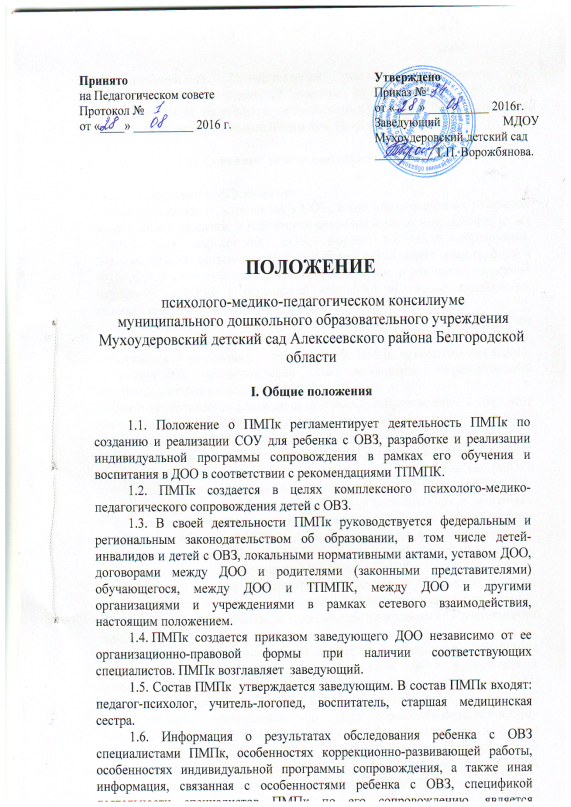 конфиденциальной. Предоставление указанной информации без письменного согласия родителей (законных представителей) детей с ОВЗ третьим лицам не допускается, за исключением случаев, предусмотренных законодательством Российской Федерации (формы прилагаются).II. Основные задачи деятельности ПМПк2.1. Задачами ПМПк являются:- выявление детей, нуждающихся в СОУ, в том числе оценка их резервных возможностей развития, и подготовка рекомендаций по направлению их на ТПМПК для определения СОУ, формы получения образования, образовательной программы, которую ребенок с ОВЗ может освоить, форм и методов психолого-медико-педагогической помощи, в том числе коррекции нарушений развития и социальной адаптации на основе специальных педагогических подходов по созданию СОУ;-создание и реализация СОУ, рекомендованных ТПМПК, для получения дошкольного образования;- разработка и реализация  специалистами ПМПк программы психолого-педагогического сопровождения как компонента образовательной программы, рекомендованной ТПМПК;- оценка эффективности реализации программы сопровождения, в том числе психолого-педагогической коррекции особенностей развития и социальной адаптации ребенка с ОВЗ в образовательной среде;- изменение при необходимости компонентов программы сопровождения, коррекции необходимых СОУ в соответствии с образовательными достижениями и особенностями психического развития ребенка с ОВЗ;- подготовка рекомендаций по необходимому изменению СОУ и программы психолого-педагогического сопровождения в соответствии с изменившимся состоянием ребенка с ОВЗ и характером овладения образовательной программой, рекомендованной ТПМПК, рекомендаций родителям (законным представителям) по повторному прохождению ТПМПК;- подготовка и ведение документации, отражающей актуальное развитие ребенка с ОВЗ, динамику его состояния, уровень достигнутых целевых ориентиров, эффективность коррекционно-педагогической деятельности специалистов ПМПк;- консультативная и просветительская работа с родителями (законными представителями), педагогическим коллективом ДОО в отношении особенностей психического развития и образования ребенка с ОВЗ, характера его социальной адаптации в образовательной среде;- координация деятельности по психолого-медико-педагогическому сопровождению детей с ОВЗ с другими образовательными и иными организациями (в рамках сетевого взаимодействия), осуществляющими сопровождение (психолого-медико-педагогическую помощь) детей с ОВЗ, получающих дошкольное образование в данной организации;- организационно-методическая поддержка педагогического состава ДОО в отношении образования и социальной адаптации сопровождаемых детей с ОВЗ.III. Регламент деятельности ПМПк3.1. С целью выявления детей, нуждающихся в организации СОУ, по окончании периода адаптации детей, поступивших в ДОО, проводится их скрининговое обследование с использованием методов, не требующих согласия родителей (законных представителей) (наблюдение, педагогическое анкетирование родителей (законных представителей).3.2. В целях выявления детей, имеющих речевые патологии, ежегодно перед началом комплектования групп компенсирующей направленности (логопункта) в марте-апреле, учитель-логопед проводит логопедическое обследование обучающихся с письменного согласия родителей (законных представителей). По письменному заявлению родителей (законных представителей) логопедическое обследование может быть проведено также в течение года. 3.3. По итогам психолого-педагогического и логопедического обследования проводится заседание ПМПк, где происходит обсуждение полученных результатов и принимается предварительное решение о необходимости создания для некоторых обучающихся СОУ, индивидуальной программы психолого-педагогического сопровождения и/или их обучения по ООП ДО, рекомендованной ТПМПК. 3.4. Обучающихся, испытывающих трудности в адаптации, но не нуждающихся в СОУ, педагог-психолог сопровождает в рамках деятельности ПМПк: определяет факторы, препятствующие развитию личности обучающихся, и принимает меры по оказанию им различных видов психологической помощи; оказывает консультативную помощь родителям (законным представителям) обучающихся, педагогическому коллективу в организации сопровождения и коррекции выявленных факторов.3.5. Родителям (законным представителям), дети которых по итогам скринингового обследования нуждаются в организации СОУ, рекомендуется пройти ТПМПК с целью уточнения необходимости создания для них СОУ, коррекции нарушений развития и социальной адаптации на основе специальных педагогических подходов, определения формы получения образования, образовательной программы дошкольного образования, форм и методов психолого-медико-педагогической помощи.При направлении обучающегося на ТПМПК копия коллегиального заключения ПМПк выдается родителям (законным представителям) на руки. В другие учреждения и организации заключения специалистов или коллегиальное заключение ПМПк могут направляться только по официальному запросу либо в ситуации заключения соответствующего договора о взаимодействии.3.6. В случае несогласия родителей (законных представителей) с решением ПМПк о необходимости прохождения ТПМПК, отказа от посещения ТПМПК родители (законные представители) выражают свое мнение в письменной форме в соответствующем разделе протокола ПМПк, а обучение и воспитание обучающегося осуществляется по ООП ДО, реализуемой в данной ДОО.В случае наличия у обучающегося статуса «ребенок-инвалид» и несогласия родителей (законных представителей) с мнением ПМПк о необходимости создания для него СОУ для освоения ООП ДО, родители (законные представители) также выражают свое мнение в письменной форме в соответствующем разделе протокола ПМПк. Дошкольное образование ребенка-инвалида осуществляется по ООП ДО, реализуемой в ДОО. ПМПк  несет ответственность за реализацию  ИПРА ребенка-инвалида в части образования. В ситуации, когда в ИПРА ребенка-инвалида зафиксировано «сопровождение ТПМПК», но родители (законные представители) в письменной форме отказались от ее прохождения, ДОО несет ответственность за реализацию ИПРА в той части, реализация которой возможна без сопровождения ТПМПК.3.7. В ситуации прохождения ребенком ТПМПК (заключение ТПМПК действительно в течение календарного года) и получения ДОО его заключения об особенностях ребенка с ОВЗ с соответствующими рекомендациями по созданию СОУ, каждым специалистом ПМПк проводится углубленное обследование ребенка с ОВЗ с целью уточнения и конкретизации рекомендаций ТПМПК по созданию СОУ и разработке психолого-педагогической программы сопровождения.3.8. По результатам обследования специалистов проводится коллегиальное заседание ПМПк, на котором определяется и конкретизируется весь комплекс условий дошкольного образования ребенка с ОВЗ. Результаты обследования ребенка с ОВЗ специалистами ПМПк заносятся в протокол с указанием кратких сведений об истории развития ребенка с ОВЗ, специалистах ПМПк, перечня документов, представленных на ПМПк, результатах углубленного обследования ребенка с ОВЗ специалистами, выводов и особых мнений специалистов (при наличии).3.9. Итогом коллегиального заседания является заключение ПМПк, в котором конкретизируются пакет СОУ и программа психолого-педагогического сопровождения ребенка с ОВЗ на определенный период реализации ООП ДО, рекомендованной ТПМПК.3.10. Протокол и заключение ПМПк оформляются в день коллегиального обсуждения, подписываются специалистами ПМПк, проводившими обследование, и руководителем ПМПк. Родители (законные представители) ребенка с ОВЗ подписывают протокол и заключение ПМПк, отмечая свое согласие или несогласие с заключением.3.11. В течение 5 рабочих дней программа психолого-педагогического сопровождения детализируется каждым специалистом ПМПк, принимающим участие в комплексном сопровождении ребенка с ОВЗ, согласовывается с родителями (законными представителями), руководителем ПМПк и руководителем ДОО и подписывается ими. 3.12. В случае несогласия родителей (законных представителей) с заключением ПМПк о предлагаемых СОУ и программой психолого-педагогического сопровождения, дошкольное образование ребенка осуществляется по ООП ДО, реализующейся в данной ДОО.3.13. В конце периода, на который были конкретизированы СОУ, реализовывалась ООП ДО и программа психолого-педагогического сопровождения ребенка с ОВЗ, проводится итоговое заседание ПМПк. По итогам оформляется заключение с обоснованием необходимости продолжения обучения по ООП ДО, ее индивидуализации, корректировки программы психолог-педагогического сопровождения, определением следующего периода дошкольного образования ребенка с ОВЗ.3.14. Уточненная индивидуализированная образовательная программа дошкольного образования, программа психолого-педагогического сопровождения, включая программы коррекционной деятельности специалистов, продолжительность периода сопровождения согласовываются с родителями (законными представителями), с руководителем  и подписываются ими.3.15. В ситуации, когда эффективность реализации ООП ДО, программы психолого-педагогического сопровождения ребенка с ОВЗ минимальны, отсутствуют или имеют негативную направленность, а состояние ребенка с ОВЗ ухудшается, ПМПк  может быть принято решение о необходимости повторного прохождения ТПМПК с целью изменения пакета СОУ.3.16.  Заключение о необходимости изменения в целом образовательной траектории и ее компонентов подписывается специалистами ПМПк, проводившими обследование, и руководителем ПМПк. Родители (законные представители) ребенка с ОВЗ подписывают заключение ПМПк, отмечая свое согласие или несогласие с ним.3.17. Заключение ПМПк носит для родителей (законных представителей) рекомендательный характер.3.18. При поступлении в ДОО от уполномоченного органа по координации исполнения мероприятий, предусмотренных ИПРА ребенка-инвалида в сфере образования (ОГБУ «Белгородский региональный центр психолого-медико-социального сопровождения») выписки из ИПРА ребенка-инвалида в сфере образования ПМПк в трехдневный срок разрабатывает перечень мероприятий с указанием исполнителей и сроков исполнения.3.19. На протяжении всего срока реализации мероприятий ПМПк отслеживает их результативность, осуществляет контроль за соблюдением сроков, вносит необходимые изменения. В течение десяти дней с даты исполнения мероприятий ИПРА, но не позднее 1,5 месяцев до окончания срока действия ИПРА, ПМПк предоставляет в уполномоченный орган по координации исполнения мероприятий, предусмотренных ИПРА ребенка-инвалида в сфере образования, сводную информацию по установленной форме (форма прилагается).3.20. ПМПк ведется следующая документация:- положение о ПМПк ДОО;- представления на обучающихся, детей с ОВЗ специалистов ПМПк (первичные при поступлении обучающихся в ДОО);- план и регламент порядка проведения заседаний консилиума;- протоколы заседаний ПМПк (по каждому ребенку) (форма прилагается);- протоколы заседаний по общим вопросам (результаты адаптации, логопедического обследования и т.п.);- заключения каждого из специалистов, принимающих участие в консилиумной деятельности по конкретному ребенку (первичное заключение с компонентами индивидуальной программы сопровождения; заключение по итогам каждого периода индивидуальной программы сопровождения и ООП ДО на данный период; итоговое заключение по результатам реализации АООП ДО в целом);-журнал учета обучающихся, прошедших обследование (форма прилагается);-журнал регистрации заседаний ПМПк;-согласие родителей (законных представителей) на обследование ребенка и передачу информации о родителях и ребенке (прилагается).IV. Права и обязанности4.1. Родители (законные представители) ребенка-инвалида и ребенка с ОВЗ имеют право:- присутствовать при обследовании ребенка специалистами ПМПк;-участвовать в обсуждении результатов обследования и формулировки как заключения каждого из специалистов ПМПк, так и коллегиального заключения;- участвовать в создании СОУ, ООП ДО, рекомендованной ТПМПК, разработке программы психолого-педагогического сопровождения, направлений коррекционно-развивающей работы (в соответствии с рекомендациями ТПМПК;- получать консультации специалистов ПМПк по вопросам обследования обучающихся, создания и реализации индивидуальной программы сопровождения, в том числе информацию о своих правах и правах детей в рамках деятельности ПМПк;- в случае несогласия с заключением ПМПк об особенностях создания и реализации СОУ и индивидуальной программы сопровождения обжаловать их на ТПМПК, в вышестоящих организациях.4.2. Родители (законные представители) обязаны:- неукоснительно следовать рекомендациям ПМПк (в ситуации согласия с его решением);- регулярно посещать занятия специалистов в рамках реализации коррекционной деятельности с ребенком;-  принимать участие в реализации программы психолого-педагогического сопровождения, коррекционной деятельности специалистов на правах полноправных участников образовательного и коррекционно-развивающего процессов. 4.3. Специалисты ПМПк имеют право:- иметь свое особое мнение по особенностям сопровождения ребенка с ОВЗ в рамках собственной профессиональной компетенции, отражать его в документах ПМПк;- требовать от родителей (законных представителей) выполнения своих обязанностей в соответствии с п.4.2.;- представлять и отстаивать свое мнение об особенностях ребенка и направлениях собственной деятельности в качестве представителя ДОО при обследовании ребенка на ТПМПК.4.4. Специалисты ПМПк  обязаны:- руководствоваться в своей деятельности законодательством в области образования детей с ОВЗ, профессиональными и этическими принципами, подчиняя ее исключительно интересам ребенка и его семьи;- исходить в своей деятельности из принципов инклюзивного образования детей, применяя все необходимые современные психологические и социально-педагогические подходы для обучения и воспитания детей в открытой социальной среде;- в пределах своей компетенции защищать всеми средствами, на любом, профессиональном, общественном и государственном уровне права и интересы детей и их семей;- соблюдать конфиденциальность и не допускать несанкционированного разглашения сведений о детях  и их семьях.Согласие на обработку персональных данных родителя (законного представителя)Я, ________________________________________________________________(Ф.И.О. полностью в именительном падеже по документу, удостоверяющему личность)проживающий по адресу:______________________________________________________________________________________________________________паспорт серия _____________________№ _____________________  выдан_______________________________________________________________________________________________________________________________(телефон, e-mail)__________________________, _________________________ настоящим даю своё согласие на обработку своих персональных данных в психолого-медико-педагогическом консилиуме МДОУ Мухоудеровский  детский сад  к которым относятся:-  данные, удостоверяющие личность (паспорт); - данные о возрасте и поле;- данные о гражданстве;- адресная и контактная информация; - сведения о попечительстве, опеке, усыновлении/удочерении.Обработка персональных данных осуществляется исключительно в целях обеспечения соблюдения законов и иных нормативных правовых актов; содействия в реализации конституционного права на образование ребенка.Я даю согласие на использование персональных данных в целях:-    обеспечения соблюдения законов и иных нормативных правовых актов;- использования в уставной деятельности с применением средств автоматизации или без таких средств, включая хранение этих данных в архивах и размещение в информационно-телекоммуникационных сетях с целью предоставления доступа к ним;-  заполнения базы данных автоматизированной информационной системы управления качеством образования в целях повышения эффективности управления образовательными процессами, проведения мониторинговых исследований в сфере образования, формирования статистических и аналитических отчётов по вопросам качества образования;-   обеспечения личной безопасности обучающихся.Подтверждаю свое согласие на следующие действия с указанными выше персональными данными.Настоящее согласие предоставляется на осуществление любых действий в отношении персональных данных, которые необходимы или желаемы для достижения указанных выше целей, включая (без ограничений) сбор, систематизацию, накопление, хранение, уточнение (обновление, изменение), использование, распространение (в том числе, передачу третьим лицам – муниципальным органам управления образованием, государственным медицинским учреждениям, отделениям полиции), обезличивание, блокирование, трансграничную передачу персональных данных, а также осуществление любых иных действий с моими персональными данными, предусмотренных действующим законодательством РФ.Психолого-медико-педагогический консилиум МДОУ Мухоудеровский  детский сад гарантирует, что обработка персональных данных осуществляется в соответствии с действующим законодательством РФ.Я проинформирован, что психолого-медико-педагогический консилиум МДОУ Мухоудеровский  детский сад будет обрабатывать персональные данные как неавтоматизированным, так и автоматизированным способом обработки. Данное Согласие действует до достижения целей обработки персональных данных.Согласие на обработку персональных данных может быть отозвано мною путём направления в психолого-медико-педагогический консилиум письменного отзыва. Согласен/согласна с тем, что психолого-медико-педагогический консилиум МДОУ Мухоудеровский  детский сад обязан прекратить обработку персональных данных в течение 10 (десяти) рабочих дней с момента получения указанного отзыва.Я,________________________________________________________________(Ф.И.О полностью)подтверждаю, что давая такое Согласие, я действую по собственной воле.Дата	 Подпись	/	/Согласие родителя (законного представителя) на обработку персональных данных ребенкаЯ, _______________________________________________________________Ф.И.О. родителя (законного представителя) полностью в именительном падеже по документу удостоверяющему личность, проживающий по адресу:______________________________________________________________________________________________________________Паспорт серия _________№_______________, выдан_______________________________________________________________________________________телефон, e-mail_____________________________________________________данные ребенка_____________________________________________________Ф.И.О. ребенка полностью в именительном падежеНа основании ______________________________________________________свидетельство о рождении или документ подтверждающий, что субъект является законным представителем подопечного № __________________ от _____________________ как его (ее) законный представитель настоящим даю своё согласие на обработку психолого-медико-педагогическим консилиумом МДОУ Мухоудеровский  детский сад персональных  данных  ребенка, к  которым относятся:данные, удостоверяющие личность ребенка (свидетельство о рождении или паспорт);данные о возрасте и поле;данные о гражданстве;данные медицинской карты, полиса обязательного/добровольного медицинского страхования;данные о прибытии и выбытии в/из образовательных организаций;Ф.И.О. родителя (законного представителя), кем приходится ребенку, адресная и контактная информация;сведения о попечительстве, опеке, отношении к группе социально незащищенных обучающихся; документы (сведения), подтверждающие право на льготы, дополнительные гарантии и компенсации по определенным основаниям, предусмотренным законодательством (ребенок-инвалид, родители-инвалиды, неполная семья, многодетная семья, патронат, опека, ребенок-сирота);форма получения образования ребенком;изучение русского (родного) и иностранных языков;сведения об усвоении программы основной (адаптированной) образовательной программы дошкольного образования;данные психолого-педагогической характеристики;отношение к группе риска, поведенческий статус;данные о состоянии здоровья (сведения об инвалидности, о наличии хронических заболеваний, медицинское заключение об отсутствии противопоказаний о рекомендациях к обучению в образовательной организации; данные медицинских обследований, медицинские заключения).          Обработка персональных данных обучающегося осуществляется исключительно в целях обеспечения соблюдения законов и иных нормативных правовых актов; содействия ребенку в реализации его конституционного права на образование, трудоустройство, обеспечение его личной безопасности и безопасности окружающих; контроля качества обучения и обеспечения сохранности имущества.Я даю согласие на использование персональных данных ребенка в целях:обеспечения соблюдения законов и иных нормативных правовых актов;учета детей, подлежащих обязательному обучению в образовательных организациях;соблюдения порядка и правил приема в образовательную организацию;учета реализации права обучающегося на получение образования в соответствии с федеральным государственным образовательным стандартом;учета обучающихся, нуждающихся в социальной поддержке и защите;учета данных о детях с ограниченными возможностями здоровья и (или) девиантным (общественно опасным) поведением, проживающих на территории деятельности консилиума;использования в уставной деятельности с применением средств автоматизации или без таких средств, включая хранение этих данных в архивах и размещение в информационно-телекоммуникационных сетях с целью предоставления доступа к ним;заполнения базы данных автоматизированной информационной системы управления качеством образования в целях повышения эффективности управления образовательными процессами, проведения мониторинговых исследований в сфере образования, формирования статистических и аналитических отчётов по вопросам качества образования;обеспечения личной безопасности обучающихся.Настоящим подтверждаю свое согласие на следующие действия с указанными выше персональными данными.Настоящее согласие предоставляется на осуществление любых действий в отношении персональных данных ребенка, которые необходимы или желаемы для достижения указанных выше целей, включая (без ограничений): сбор, систематизацию, накопление, хранение, уточнение (обновление, изменение), использование, распространение (в том числе, передачу третьим лицам - территориальным органам управления образованием, государственным медицинским организациям, отделениям полиции), обезличивание, блокирование, трансграничную передачу персональных данных, а также осуществление любых иных действий с персональными данными ребенка, предусмотренных действующим законодательством РФ гарантирует, что обработка персональных данных осуществляется в соответствии с действующим законодательством РФ.Я проинформирован, что психолого-медико-педагогический консилиум МДОУ Мухоудеровский  детский сад будет обрабатывать персональные данные как неавтоматизированным, так и автоматизированным способом обработки. Данное Согласие действует до достижения целей обработки персональных данных.Согласие на обработку персональных данных может быть отозвано мною путём направления в психолого-медико-педагогический консилиум МДОУ Мухоудеровский  детский сад письменного отзыва. Согласен/согласна что психолого-медико-педагогический консилиум МДОУ Мухоудеровский  детский сад обязан прекратить обработку персональных данных в течение 10 (десяти) рабочих дней с момента получения указанного отзыва.Я, _______________________________________________________________фамилия, имя, отчество родителя (законного представителя) ребенкаподтверждаю, что давая такое Согласие, я действую по собственной воле и в интересах ребенка.Дата	 Подпись	/	/